出荷受領書テンプレート		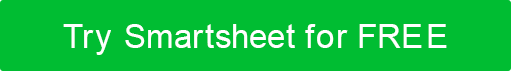 配達入庫配達入庫日付領収書番号受信者情報受信者情報受信者情報受信者情報会社名会社名個人または会社名個人または会社名個人または会社名個人または会社名123 メインストリート123 メインストリート456 メインストリート456 メインストリート456 メインストリート456 メインストリートハミルトン,OH 44416ハミルトン,OH 44416ハミルトン,OH 44416ハミルトン,OH 44416ハミルトン,OH 44416ハミルトン,OH 44416(321) 456-7890アドレス(321) 789-4560(321) 789-4560アドレスアドレス形容形容形容数量ピース / PKGピース / PKG総 PKGSありがとうございましたありがとうございましたありがとうございましたトータルトータルトータル受信者の署名  __ www.yourorganizationwebsite.com日付領収書番号受信者情報受信者情報受信者情報受信者情報会社名会社名個人または会社名個人または会社名個人または会社名個人または会社名123 メインストリート123 メインストリート456 メインストリート456 メインストリート456 メインストリート456 メインストリートハミルトン,OH 44416ハミルトン,OH 44416ハミルトン,OH 44416ハミルトン,OH 44416ハミルトン,OH 44416ハミルトン,OH 44416(321) 456-7890アドレス(321) 789-4560(321) 789-4560アドレスアドレス形容形容形容数量ピース / PKGピース / PKG総 PKGSありがとうございましたありがとうございましたありがとうございましたトータルトータルトータル受信者の署名  __ www.yourorganizationwebsite.com免責事項Web サイト上で Smartsheet から提供される記事、テンプレート、または情報は参照用です。情報を最新かつ正確に保つよう努めていますが、当サイトまたはウェブサイトに含まれる情報、記事、テンプレート、関連するグラフィックスに関する完全性、正確性、信頼性、適合性、または可用性について、明示または黙示的ないかなる表明も保証も行いません。したがって、そのような情報に対する信頼は、お客様の責任で厳重に行われます。